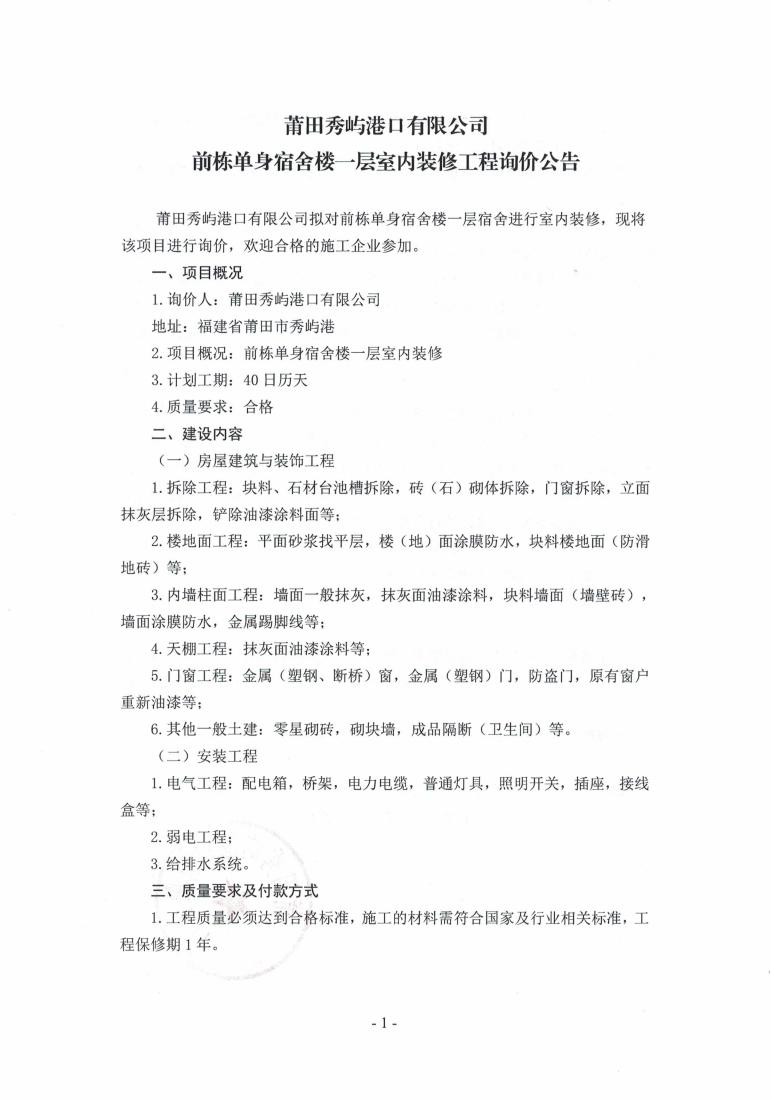 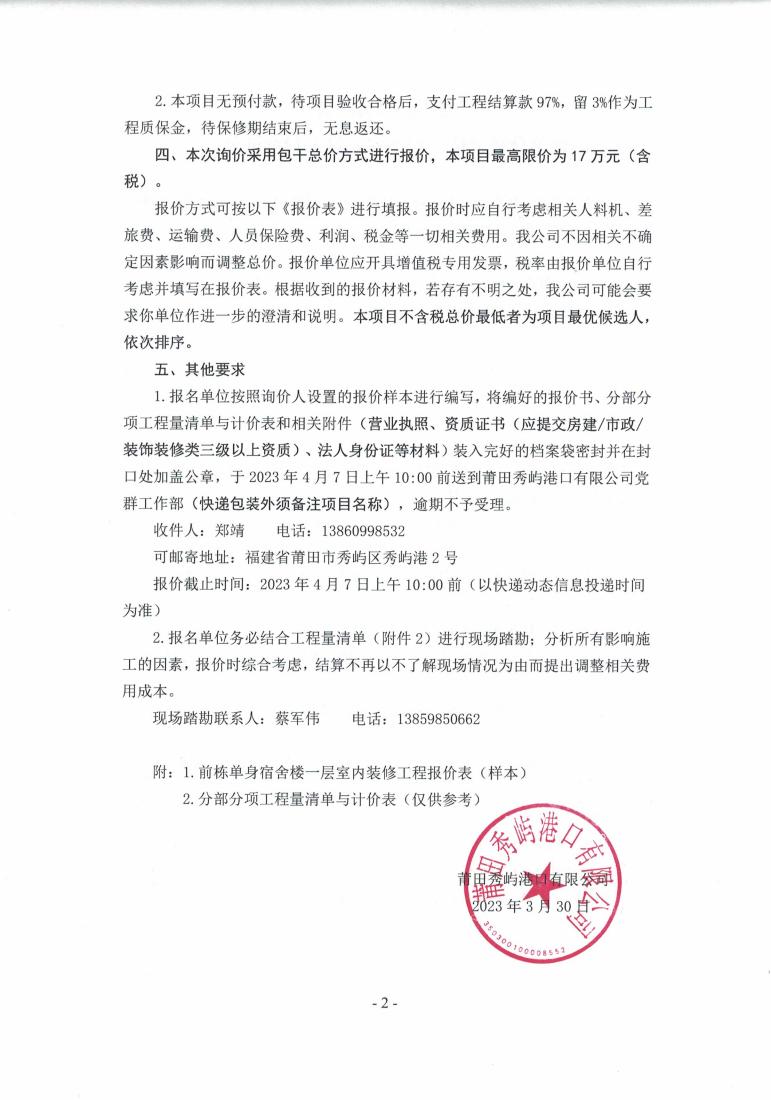 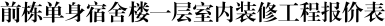 莆田秀屿港口有限公司：我公司认真阅读公告的全部内容，且在报价前已到贵司现场踏勘，知悉本 项目的具体各施工范围及内容，决定参加莆田秀屿港口有限公司前栋单身宿舍楼 一层室内装修工程报价，报价如下：备注：报价单位应再附报价明细文件。我公司郑重承诺能履行报价邀请函中所有的工作要求内容，并能按期且配 合完成本项目相关工作。其他重要事项说明及承诺(如有，请扼要叙述)报价单位 (盖章) ： 联系人及电话：年   月  日分部分项工程量清单与计价表工程名称：莆田秀屿港口有限公司前单宿舍楼1层室内装修分部分项工程量清单与计价表工程名称：莆田秀屿港口有限公司秀屿港宿舍楼1层室内装修分部分项工程量清单与计价表工程名称：莆田秀屿港口有限公司秀屿港宿舍楼1层室内装修分部分项工程量清单与计价表工程名称：莆田秀屿港口有限公司秀屿港宿舍楼1层室内装修分部分项工程量清单与计价表工程名称：莆田秀屿港口有限公司秀屿港宿舍楼1层室内装修分部分项工程量清单与计价表工程名称：莆田秀屿港口有限公司秀屿港宿舍楼1层室内装修分部分项工程量清单与计价表工程名称：莆田秀屿港口有限公司秀屿港宿舍楼1层室内装修分部分项工程量清单与计价表工程名称：莆田秀屿港口有限公司秀屿港宿舍楼1层室内装修分部分项工程量清单与计价表工程名称：莆田秀屿港口有限公司秀屿港宿舍楼1层室内装修分部分项工程量清单与计价表工程名称：莆田秀屿港口有限公司秀屿港宿舍楼1层室内装修序号项目名称单位数量金额( 元 )备注1前栋单身宿舍楼一 层室内装修工程项1含税总价1.1房屋建筑与装饰工 程项11.2安装工程项12税率：序号项目编码项目名称项目特征描述计量 单位工程量金    额(元)金    额(元)序号项目编码项目名称项目特征描述计量 单位工程量综合单价合价单体建筑单体建筑单体建筑单体建筑单体建筑单体建筑单体建筑单体建筑房屋建筑与装饰工程【 一层】房屋建筑与装饰工程【 一层】房屋建筑与装饰工程【 一层】房屋建筑与装饰工程【 一层】房屋建筑与装饰工程【 一层】房屋建筑与装饰工程【 一层】房屋建筑与装饰工程【 一层】房屋建筑与装饰工程【 一层】拆除工程拆除工程拆除工程拆除工程拆除工程拆除工程拆除工程拆除工程1011614008001块料、石材台池槽拆除(1)构件名称:原洗衣台m4.0002011601001001砖 (石) 砌体拆除(1)砌体名称:原有墙体 拆除、原有地台拆除m34.2023011610001001门窗拆除(1)构件名称:木门、窗(2)含门窗套(3)门窗面积:不超过 2.5㎡樘1.0004011610001002门窗拆除(1)构件名称:木门、窗(2)含门窗套(3)门窗面积:超过2.5 ㎡并且在4㎡以内樘24.0005011610001007门窗拆除(1)构件名称:木门、窗(2)含门窗套(3)门窗面积:超过4㎡樘3.0006011604002001立面抹灰层拆除(1)拆除部位:原内墙面(2)外皮清除至结构层m2915.0307011608001001铲除油漆涂料面(1)铲除部位名称:天棚(2)外皮清除至结构层m2367.1888011605002001立面块料拆除(1)饰面材料种类:瓷砖(2)外皮清除至结构层m230.2159011605001001平面块料拆除(1)饰面材料种类:瓷砖 地面、马赛克地面(2)外皮清除至结构层m227.43010010103002001余方弃置(1)废弃料品种:拆除建 筑垃圾(2)运距:5Kmm383.457楼地面工程楼地面工程楼地面工程楼地面工程楼地面工程楼地面工程楼地面工程楼地面工程楼地面11011101006001平面砂浆找平层(1)找平层厚度、砂浆 配合比:20厚1:2.5水泥 砂浆找平层(2)详装施ZS-16m227.43012011102003001块料楼地面(1)结合层厚度、砂m227.430序号项目编码项目名称项目特征描述计量 单位工程量金    额(元)金    额(元)序号项目编码项目名称项目特征描述计量 单位工程量综合单价合价浆配合比:25mm1:3干硬 性水泥砂浆结合层    (2)面层材料品种、规 格、颜色:300*300白色 防滑地砖             (3)详装施ZS-1613010904002001楼 (地) 面涂膜防水(1)防水膜品种:聚氨酯 防水涂膜            (2)涂膜厚度、遍     数:2mm               (3)详装施ZS-16m227.43014011102003002块料楼地面(1)结合层厚度、砂浆 配合比:20厚1:2.5水泥 砂浆找平层(2)面层材料品种、规 格、颜色:600*600防滑 地砖(3)详装施ZS-16m2209.15415011108001001石材零星项目(1)工程部位:门槛(2)结合层厚度、材料 种类:20厚1:2.5水泥砂 浆找平层(3)面层材料品种、规 格、颜色:蒙古黑大理 石(4)详装施ZS-16m21.88116011101005002自流坪楼地面(1)面层材料种类:环氧 地坪漆5mmm2137.500内墙柱面工程内墙柱面工程内墙柱面工程内墙柱面工程内墙柱面工程内墙柱面工程内墙柱面工程内墙柱面工程内墙柱面17011201001002墙面一般抹灰(1)墙体类型:填充墙(2)底层厚度、砂浆配 合比:14mm1:2.5水泥 砂浆找平层(3)面层厚度、砂浆配 合比:6mm1:3水泥砂浆 打底(4)详装施ZS-16m2692.87018011406001002抹灰面油漆涂料(1)部位:内墙面(2)腻子种类、遍数:刮 腻子两道(3)油漆涂料品种、遍 数 (或厚度) :乳胶漆 一底两面(4)详装施ZS-16m2662.65519011406001005抹灰面油漆涂料(1)部位:楼梯间、走廊 内墙面(2)腻子种类、遍数:(3)油漆涂料品种、遍 数 (或厚度) :乳胶漆 一遍(4)详装施ZS-16m2252.37520011204003001块料墙面(1)安装方式:水泥砂浆 粘贴(2)面层材料品种、规 格、颜色:600*300m230.215序号项目编码项目名称项目特征描述计量 单位工程量金    额(元)金    额(元)序号项目编码项目名称项目特征描述计量 单位工程量综合单价合价米色瓷砖水泥砂浆粘贴 (3)详装施ZS-1621010903002001墙面涂膜防水(1)防水膜品种:聚氨酯 防水涂膜            (2)涂膜厚度、遍     数:2mm               (3)详装施ZS-16m258.01222011105006001金属踢脚线(1)踢脚线高度:8公分(2)铝合金踢脚m191.292天棚工程天棚工程天棚工程天棚工程天棚工程天棚工程天棚工程天棚工程23011406001003抹灰面油漆涂料(1)部位:天棚(2)腻子种类、遍数:刮 腻子两道(3)油漆涂料品种、遍 数 (或厚度) :乳胶漆 一底两面m2367.188门窗工程门窗工程门窗工程门窗工程门窗工程门窗工程门窗工程门窗工程24010807001001金属 (塑钢、断桥) 窗(1)C1(2)框、扇材质:铝合金(3)玻璃品种、厚度:普 通3厘钢化玻璃(4)尺寸 :1750mm*2050mm，  其中1750mm*600mm为 固定窗、              1750mm*1450mm为推拉 窗m239.46325010807001002金属 (塑钢、断桥) 窗(1)C2(2)框、扇材质:铝合金(3)玻璃品种、厚度:普 通5厘钢化玻璃(4)尺寸:980mm*2050mm，其 中980mm*600mm为固定 窗、980mm*1450mm为 推拉窗m226010807001003金属 (塑钢、断桥) 窗(1)C3(2)框、扇材质:铝合金(3)玻璃品种、厚度:普 通5厘钢化玻璃(4)尺寸 :1750mm*2050mm，  其中1750mm*1150mm为 固定窗、              1750mm*900mm为推拉 窗m27.17527010802001002金属 (塑钢) 门(1)C4(2)门框、扇材质:铝合 金(3)5厘平玻(4)尺寸:2660mm*3000mm,其 中2660mm*600mm为固 定窗， 2660mm*2400mm 为推拉门m215.96028010802001003金属 (塑钢) 门(1)C5(2)门框、扇材质:铝m27.920序号项目编码项目名称项目特征描述计量 单位工程量金    额(元)金    额(元)序号项目编码项目名称项目特征描述计量 单位工程量综合单价合价合金(3)5厘平玻(4)尺寸:2640mm*3000mm,其 中2640mm*600mm为固 定窗， 2640mm*2400mm 为推拉门29010802001001金属 (塑钢) 门(1)M0870(2)门框、扇材质:铝合 金(3)尺寸:870mm*2250mmm21.958分部小计72.47630010802004001防盗门(1)M0890(2)门框、扇材质:钢制 防盗门(3)尺寸:870mm*3000mm，其 中870mm*900mm为固定 窗，870mm*2100mm为 钢制防盗门m228.7103101B001原有窗户重新油漆(1)原有窗户重新油漆(2)重新刷漆的刷三面 漆，一遍底漆，一面清 油，一面面漆(3)详装施ZS-13樘11.000其他一般土建其他一般土建其他一般土建其他一般土建其他一般土建其他一般土建其他一般土建其他一般土建32010401012002零星砌砖(1)零星砌砖名称、部 位:蹲位砌台、洗衣机 地台                (2)砖品种、规格、强 度等级:红砖砌筑    (3)现拌混合砂浆    M5(42.5)m30.91033010402001001砌块墙(1)砌块品种、规格、 强度等级:烧结煤矸石 普通砖               (2)墙体类型、砌筑高 度:3.6m以内         (3)砂浆强度等级:现拌 混合砂浆M5(42.5)m30.80634011210005001成品隔断(1)隔断材料品种、规 格、颜色:定制卫生间 防潮隔板(2)18厚m222.70035010401012003零星砌砖(1)零星砌砖名称、部 位:洗衣台(2)砖品种、规格、强 度等级:烧结煤矸石普 通砖(3)砂浆强度等级、配 合比:现拌混合砂浆  M5(42.5)(4)详卫生间洗漱间示 意图m30.52136011206002001块料零星项目(1)基层类型、部位:洗 衣台m24.235序号项目编码项目名称项目特征描述计量 单位工程量金    额(元)金    额(元)序号项目编码项目名称项目特征描述计量 单位工程量综合单价合价(2)安装方式:水泥砂浆 粘贴(3)面层材料品种、规 格、颜色: 白色瓷砖(4)详卫生间洗漱间示 意图分部小计29.172安装工程【 一层】安装工程【 一层】安装工程【 一层】安装工程【 一层】安装工程【 一层】安装工程【 一层】安装工程【 一层】安装工程【 一层】电气工程电气工程电气工程电气工程电气工程电气工程电气工程电气工程1030404017003配电箱(1)名称:成套配电箱AP(2)安装方式:暗装(3)接地台1.0002030404017004配电箱(1)名称:成套配电箱 AL1(2)安装方式:暗装(3)接地台1.0003030411003003桥架(1)材质:钢制(2)规格:MR-100×50(3)名称:桥架安装(4)接地要求:接地m34.0704030413001003铁构件(1)材质:钢制(2)名称:电气桥架(3)接地跨接kg14.9235030408001001电力电缆(1)规格:WDZB-YJY- 5×16(2)材质:铜芯m99.560序号项目编码项目名称项目特征描述计量 单位工程量金    额(元)金    额(元)序号项目编码项目名称项目特征描述计量 单位工程量综合单价合价(3)名称:电力电缆(4)敷设方式、部位:管 内、桥架6030408006001电力电缆头(1)名称:1KV以下室内 干包式铜芯电力电缆 (电缆截面≤16mm2)个12.0007030411001009配管(1)规格:JDG50(2)名称:电气配管(3)接地要求:接地(4)配置形式:砖、混凝 土结构暗配m81.5608030411001010配管(1)规格:JDG20(2)名称:电气配管(3)接地要求:接地(4)配置形式:砖、混凝 土结构明配m587.8009030411001011配管(1)材质:金属软管(2)规格:DN20(3)名称:电气配管(4)接地要求:接地m6.50010031002001005管道支架(1)管道支架制作(单件 重量100kg以内)      (2)管道支架安装(单件 重量100kg以内)kg91.10911030411004003配线(1)材质:铜芯(2)规格:WDZB-BYJ- 2.5(3)名称:电气配线(4)配线形式:线槽配线m802.89012030411004004配线(1)材质:铜芯(2)规格:WDZB-BYJ- 2.5(3)名称:电气配线(4)配线形式:管内穿线m1899.90013030412001001普通灯具(1)规格:18W(2)名称:吸顶灯套42.00014030404034001照明开关(1)规格:U120/1W-16A(2)名称:双联单控开关(3)安装方式:明装个16.00015030404035004插座(1)名称:五孔插座(2)安装方式:明装个56.00016030404035005插座(1)名称:空调五孔插座(2)安装方式:明装个11.00017030404035006插座(1)名称:热水器五孔插 座(2)安装方式:明装个2.00018030411006007接线盒(1)名称:钢制灯头盒、(2)安装形式:明装个42.000序号项目编码项目名称项目特征描述计量 单位工程量金    额(元)金    额(元)序号项目编码项目名称项目特征描述计量 单位工程量综合单价合价19030411006008接线盒(1)名称:钢制开关、插 座盒(2)安装形式:明装个85.00020030411006009接线盒(1)材质:钢制(2)名称:接线盒+空白 面板(3)安装形式:暗装个13.000弱电工程弱电工程弱电工程弱电工程弱电工程弱电工程弱电工程弱电工程综合布线21030411003004桥架(1)材质:钢制(2)规格:MR-100×50(3)名称:桥架安装(4)接地要求:接地m31.68022030413001004铁构件(1)材质:钢制(2)名称:电气桥架(3)接地跨接kg13.87623030411001012配管(1)规格:JDG20(2)名称:电气配管(3)接地要求:接地(4)配置形式:砖、混凝 土结构明配m75.77024030411001013配管(1)规格:JDG15(2)名称:电气配管(3)接地要求:接地(4)配置形式:砖、混凝 土结构明配m61.26025030411001014配管(1)材质:金属软管(2)规格:DN20(3)名称:电气配管(4)接地要求:接地m5.50026031002001006管道支架(1)管道支架制作(单件 重量100kg以内)      (2)管道支架安装(单件 重量100kg以内)kg20.87227030502005003双绞线缆(1)规格: UTP (超五类 线)(2)名称:双绞线缆(3)敷设方式:管内m223.80028030502005004双绞线缆(1)规格: UTP (超五类 线)(2)名称:双绞线缆(3)敷设方式:线槽m395.00029030502012001信息插座(1)名称:内网+外网双 口网络信息插座(2)安装方式:明装(3)底盒材质、规格:钢 制个22.00030030411006010接线盒(1)名称:网络信息插座 底盒(2)安装形式:明装个22.00031030411006011接线盒(1)材质:钢制(2)名称:接线盒+空白 面板(3)安装形式:暗装个11.000序号项目编码项目名称项目特征描述计量 单位工程量金    额(元)金    额(元)序号项目编码项目名称项目特征描述计量 单位工程量综合单价合价有线电视32030411001015配管(1)规格:JDG20(2)名称:电气配管(3)接地要求:接地(4)配置形式:砖、混凝 土结构明配m65.87033030411001016配管(1)材质:金属软管(2)规格:DN20(3)名称:电气配管(4)接地要求:接地m5.50034031002001007管道支架(1)管道支架制作(单件 重量100kg以内)      (2)管道支架安装(单件 重量100kg以内)kg8.16835031102004003同轴电缆(1)部位:视频同轴电缆(2)规格:SYWV-75-5(3)沿桥架敷设m197.50036031102004004同轴电缆(1)部位:视频同轴电缆(2)规格:SYWV-75-5(3)管内穿放m71.37037030502004001电视、 电话插座(1)名称:有线电视插座 (含底盒)(2)安装方式:明装个11.00038030411006012接线盒(1)材质:钢制(2)名称:接线盒+空白 面板(3)安装形式:暗装个11.000给排水系统给排水系统给排水系统给排水系统给排水系统给排水系统给排水系统给排水系统给水系统39031001007001复合管(1)连接形式:螺纹连接 (2)安装部位:室内    (3)介质:给水        (4)材质、规格:钢塑复 合管 DN50           (5)压力试验及吹、洗 设计要求:水压试验、 管道消毒冲洗m29.26040031001006008塑料管(1)连接形式:热熔连接 (2)安装部位:室内    (3)介质:给水        (4)材质、规格:PPR给 水管 DN32           (5)压力试验及吹、洗 设计要求:水压试验、 管道消毒冲洗m4.19041031001006009塑料管(1)连接形式:热熔连接(2)安装部位:室内(3)介质:给水(4)材质、规格:PPR给 水管 DN25m18.120序号项目编码项目名称项目特征描述计量 单位工程量金    额(元)金    额(元)序号项目编码项目名称项目特征描述计量 单位工程量综合单价合价(5)压力试验及吹、洗 设计要求:水压试验、 管道消毒冲洗42031001006010塑料管(1)连接形式:热熔连接 (2)安装部位:室内    (3)介质:给水        (4)材质、规格:PPR给 水管 DN20           (5)压力试验及吹、洗 设计要求:水压试验、 管道消毒冲洗m16.25043031002001008管道支架(1)管道支架制作(单件 重量100kg以内)      (2)管道支架安装(单件 重量100kg以内)kg11.26544031003001001螺纹阀门(1)连接形式:螺纹连接(2)材质:铜质(3)规格、压力等 级:DN32(4)类型:截止阀个1.00045031004014004给、排水附(配)件(1)水龙头 DN20个4.000排水系统46031001006011塑料管(1)连接形式:粘接(2)安装部位:室内(3)介质:排水(4)材质、规格:UPVC塑 料排水管 DN100(5)压力试验及吹、洗 设计要求:灌水试验m16.08047031001006012塑料管(1)连接形式:粘接(2)安装部位:室内(3)介质:排水(4)材质、规格:UPVC塑 料排水管 DN75(5)压力试验及吹、洗 设计要求:灌水试验m1.98048031001006013塑料管(1)连接形式:粘接(2)安装部位:室内(3)介质:排水(4)材质、规格:UPVC塑 料排水管 DN50(5)压力试验及吹、洗 设计要求:灌水试验m6.15049031004007001小便器(1)材质:陶瓷(2)规格、类型:挂式小 便器(3)附件名称、数量:含 给排水附件组3.00050031004006001大便器(1)规格、类型:蹲式大 便器安装(手动开关)组4.000序号项目编码项目名称项目特征描述计量 单位工程量金    额(元)金    额(元)序号项目编码项目名称项目特征描述计量 单位工程量综合单价合价(2)材质:陶瓷(3)附件名称、数量:含 给排水附件51031004014005给、排水附(配)件(1)地漏安装( 带存水 弯) DN50个4.00052031004014006给、排水附(配)件(1)带洗衣机插口地漏 DN50个2.000雨水系统53031001006014塑料管(1)连接形式:粘接(2)安装部位:室内(3)介质:雨水(4)材质、规格:UPVC塑 料雨水管 DN100(5)压力试验及吹、洗 设计要求:灌水试验m20.440合        计合        计合        计合        计合        计合        计合        计